PurposeThe standards elaborations (SEs) support teachers to connect curriculum to evidence in assessment so that students are assessed on what they have had the opportunity to learn. The SEs can be used to:make consistent and comparable judgments, on a five-point scale, about the evidence of learning in a folio of student work across a year/banddevelop task-specific standards (or marking guides) for individual assessment tasksquality assure planning documents to ensure coverage of the achievement standard across a year/band.StructureThe SEs have been developed using the Australian Curriculum achievement standard. The achievement standard for French describes what students are expected to know and be able to do at the end of each year/band. Teachers use the SEs during and at the end of a teaching period to make on-balance judgments about the qualities in student work that demonstrate the depth and breadth of their learning.In Queensland, the achievement standard represents the C standard — a sound level of knowledge and understanding of the content, and application of skills. The SEs are presented in a matrix where the discernible differences and/or degrees of quality between each performance level are highlighted. Teachers match these discernible differences and/or degrees of quality to characteristics of student work to make judgments across a five-point scale.Years 7–8 (7–10 sequence)  standard elaborations © State of Queensland (QCAA) 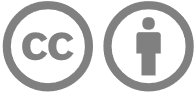 Licence: https://creativecommons.org/licenses/by/4.0 | Copyright notice: www.qcaa.qld.edu.au/copyright — lists the full terms and conditions, which specify certain exceptions to the licence. | Attribution: (include the link): © State of Queensland (QCAA) 2023Unless otherwise indicated material from Australian Curriculum is © ACARA 2010–present, licensed under CC BY 4.0. For the latest information and additional terms of use, please check the Australian Curriculum website and its copyright notice.Years 7–8 (7–10 sequence) standardelaborations — Australian Curriculum : Years 7–8 (7–10 sequence) Australian Curriculum:  achievement standardBy the end of Year 8, students use French language to interact and collaborate with others, and to share information and plan activities in familiar contexts. They respond to others’ contributions, and recognise familiar gestures, questions and instructions in exchanges. They recognise relationships between spoken and written forms. They locate and respond to information in texts and use non-verbal, visual and contextual cues to help make meaning. They respond in French or English, and demonstrate understanding of context, purpose and audience in texts. They use familiar language, and modelled sentence and grammatical structures to create texts, and demonstrate understanding of how some language reflects cultural practices.Students approximate French sound patterns, intonation and rhythms, and demonstrate understanding that French has conventions and rules for non-verbal, spoken and written communication. They comment on aspects of French and English language structures and features, using metalanguage. They demonstrate awareness that the French language is connected with culture and identity, and that this is reflected in their own language(s), culture(s) and identity.Source: Australian Curriculum, Assessment and Reporting Authority (ACARA), Australian Curriculum Version 9.0  for 7–10https://v9.australiancurriculum.edu.au/f-10-curriculum/learning-areas/french-7-10-sequence/year-7_year-8_year-9_year-10?view=quick&detailed-content-descriptions=0&hide-ccp=0&hide-gc=0&side-by-side=1&strands-start-index=0&subjects-start-index=0 ABCDEThe folio of student work contains evidence of the following:The folio of student work contains evidence of the following:The folio of student work contains evidence of the following:The folio of student work contains evidence of the following:The folio of student work contains evidence of the following:Communicating meaning in Frenchpurposeful use of French language to interact and collaborate with others and share information and plan activities in familiar contextseffective use of French language to interact and collaborate with others and share information and plan activities in familiar contextsuse of French language to interact and collaborate with others and share information and plan activities in familiar contextsvariable use of French language to interact with others and share information in familiar contextsisolated use of French language to share informationCommunicating meaning in Frenchconsidered response to others’ contributions recognising familiar gestures, questions and instructions in exchangesinformed response to others’ contributions recognising familiar gestures, questions and instructions in exchangesresponse to others’ contributions recognising familiar gestures, questions and instructions in exchangesvariable response to others’ contributionsfragmented response to others’ contributionsCommunicating meaning in Frenchlocation of and considered response to information in texts:using non-verbal, visual and contextual cues to help make meaningrecognising relationships between spoken and written formslocation of and informed response to information in texts:using non-verbal, visual and contextual cues to help make meaningrecognising relationships between spoken and written formslocation of and response to information in texts:using non-verbal, visual and contextual cues to help make meaningrecognising relationships between spoken and written formslocation of and variable response to information in texts, using non-verbal, visual and contextual cues to help make meaningstatement/s about information in textsCommunicating meaning in Frenchconsidered response in French or English, demonstrating understanding of context, purpose and audience in textsinformed response in French or English, demonstrating understanding of context, purpose and audience in textsresponse in French or English, demonstrating understanding of context, purpose and audience in textsvariable response in French or English through demonstration of understanding of context, purpose and audience in textsfragmented response in French or EnglishCommunicating meaning in Frenchdemonstration of understanding of how some language reflects cultural practices and purposeful use of familiar language, and modelled sentence and grammatical structures to create textsdemonstration of understanding of how some language reflects cultural practices and effective use of familiar language, and modelled sentence and grammatical structures to create textsdemonstration of understanding of how some language reflects cultural practices and use of familiar language, and modelled sentence and grammatical structures to create textsvariable use of familiar language and modelled sentences to create textsisolated use of modelled sentences to create textsUnderstanding language and cultureconsidered approximation of French sound patterns, intonation and rhythmseffective approximation of French sound patterns, intonation and rhythmsapproximation of French sound patterns, intonation and rhythmsvariable approximation of French sound patterns, intonation and rhythmsisolated approximation of French soundsUnderstanding language and cultureconsidered demonstration of understanding that French has conventions and rules for non-verbal, spoken and written communicationinformed demonstration of understanding that French has conventions and rules for non-verbal, spoken and written communicationdemonstration of understanding that French has conventions and rules for non-verbal, spoken and written communicationvariable demonstration of understanding that French has conventions and rules for non-verbal, spoken and written communicationisolated demonstration of understanding that French has conventions and rules for non-verbal, spoken or written communicationUnderstanding language and culturethorough commentary on aspects of French and English language structures and features, using metalanguageinformed commentary on aspects of French and English language structures and features, using metalanguagecommentary on aspects of French and English language structures and features, using metalanguagevariable commentary on aspects of French and English language structures and featuresstatement/s about aspects of French or English language structures or featuresUnderstanding language and cultureconsidered demonstration of awareness that the French language is connected with culture and identity, and that this is reflected in their own language(s), culture(s) and identity.informed demonstration of awareness that the French language is connected with culture and identity, and that this is reflected in their own language(s), culture(s) and identity.demonstration of awareness that the French language is connected with culture and identity, and that this is reflected in their own language(s), culture(s) and identity.demonstration of awareness that language is connected with culture or identity.statement/s about language, culture or identity.Keyshading emphasises the qualities that discriminate between the A–E descriptors